DESCRIPTIONTITRE : 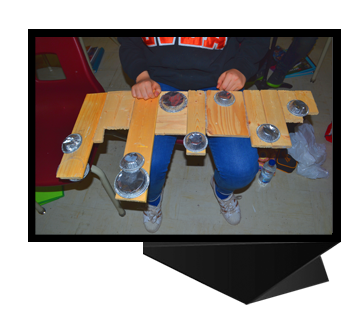 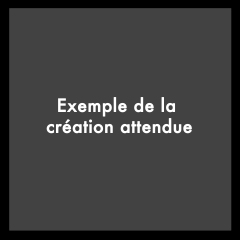 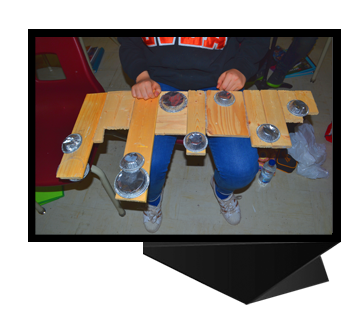 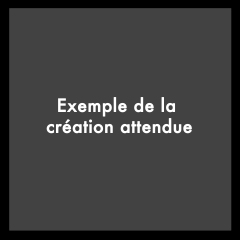 CYCLE :                        PÉRIODES : RÉSUMÉ :COMPÉTENCES C 1 Créer des images personnelles C 2  Créer des images médiatiques C 1 Apprécier des œuvres d’art, des objets culturels du patrimoine artistique…DOMAINE GÉNÉRAL DE FORMATION Santé et bien-être	 Médias                Orientation et entrepreneuriat Environnement et consommation		 Vivre ensemble et citoyennetéPROPOSITION ET INTENTIONSRÉPERTOIRE VIISUELSEXTRAITS AUDIO OU VIDÉO REPÈRES CULTURELS TECHNIQUES Dessin    Peinture   Collage   Gravure   Impression   Modelage   Façonnage  Assemblage   Technique numérique   Technique mixte   Autre : GESTES TRANSFORMATEURS Tracer à main levée  Appliquer un pigment coloré : en aplat et à la tache et au trait  Déchirer, entailler, découper, ajourer Coller Tracer en creux  Imprimer (objets divers avec gouache, frottis avec craie de cire, monotype avec gouache et surfaces texturées) Souder, pincer, creuser Plier, froisser, façonner  Assembler, équilibrer des volumes  Sculpter Numériser des images et des objets Photographier Enregistrer une image numérique Construire une image numérique Transformer une image numériqueMATÉRIAUX ET OUTILSLANGAGE PLASTIQUE Forme : figurative, abstraite Ligne : dessinée, peinte, incisée, tangible Couleurs pigmentaires primaires : jaune primaire, magenta, cyan Couleurs pigmentaires secondaires : orangé, vert, violet Couleurs chaudes : jaune, orangé, magenta Couleurs froides : cyan, vert, violet Couleurs lumière primaire : rouge, vert, bleu Couleurs : claire et foncée Texture : textures variées  Motif : motifs variés Volume : réelOrganisation de l’espace :  Énumération            Juxtaposition           Répétition           
 Alternance      Symétrie                  Asymétrie                 SuperpositionReprésentation de l’espace : 
 Perspective avec chevauchement        Perspective en diminution Perspective cavalière        Perspective aérienne            Perspective avec point de fuiteVOCABULAIRE DISCIPLINAIRE CIBLÉ  CRITÈRES D’ÉVALUATIONOUTILS D’ÉVALUATION Grille d’observation                Liste de vérification des connaissances Fiche d’autoévaluation             Fiche de coévaluation             AutresDÉROULEMENTPHASE DE PRÉPARATIONPHASE DE RÉALISATIONTâche 1 : ApprécierPHASE DE RÉALISATIONTâche 2 : Réaliser une création plastique DYNAMIQUE DE CRÉATION• Ouverture • Action productive• SéparationPHASE D’INTÉGRATIONRECUL RÉFLEXIF (éléments à améliorer et éléments à conserver de cette activité – à remplir après avoir vécu la SAÉ)